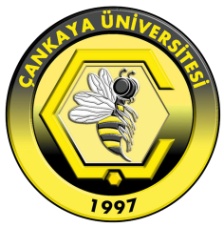 ÇANKAYA UNIVERSITYFaculty of Economic and Administrative Sciences / Department of Political Science and International Relations SyllabusDepartmentPolitical Science and International RelationsPolitical Science and International RelationsPolitical Science and International RelationsPolitical Science and International RelationsPolitical Science and International RelationsPolitical Science and International RelationsPolitical Science and International RelationsCourse Code & Course NamePSI 436 Comparative Politics PSI 436 Comparative Politics PSI 436 Comparative Politics PSI 436 Comparative Politics PSI 436 Comparative Politics PSI 436 Comparative Politics PSI 436 Comparative Politics Number of Weekly Lecture Hours3Weekly Lab/Tutorial Hours0Number of Credit Hours3ECTS Credit5Academic Year2019-20202019-20202019-20202019-20202019-20202019-20202019-2020SemesterSpringSpringSpringSpringSpringSpringSpringInstructorTanel DemirelTanel DemirelTanel DemirelTanel DemirelTanel DemirelTanel DemirelTanel DemirelE-mailtanel@cankaya.edu.trtanel@cankaya.edu.trtanel@cankaya.edu.trtanel@cankaya.edu.trtanel@cankaya.edu.trtanel@cankaya.edu.trtanel@cankaya.edu.trRoom &PhoneK415    2331248K415    2331248K415    2331248K415    2331248K415    2331248K415    2331248K415    2331248Lecture HoursWednesday   9:20/12:20Wednesday   9:20/12:20Wednesday   9:20/12:20Wednesday   9:20/12:20Wednesday   9:20/12:20Wednesday   9:20/12:20Wednesday   9:20/12:20Office HourThursday    15:30/16:30Thursday    15:30/16:30Thursday    15:30/16:30Thursday    15:30/16:30Thursday    15:30/16:30Thursday    15:30/16:30Thursday    15:30/16:30Course Web Sitehttps://psi436.cankaya.edu.tr/course.php?page=indexhttps://psi436.cankaya.edu.tr/course.php?page=indexhttps://psi436.cankaya.edu.tr/course.php?page=indexhttps://psi436.cankaya.edu.tr/course.php?page=indexhttps://psi436.cankaya.edu.tr/course.php?page=indexhttps://psi436.cankaya.edu.tr/course.php?page=indexhttps://psi436.cankaya.edu.tr/course.php?page=indexCourse Description This course follows somewhat unorthodox approach. It  concentrates on the two big questions of our time with comparative perspective in mind.  The first question is  what makes for democracy?  The second question is what makes for socio-economic development?  Then the cases of Great Britain, China, India and Iran are considered.  	Prerequisites (if any)1st2nd2nd3rd3rd4thPrerequisites (if any)Prerequisites (if any) Consent of the Instructor Consent of the Instructor Give others, if any.  Give others, if any.  Give others, if any. Co-requisites (if any)1st2nd2nd3rd4th4thCo-requisites (if any)Course Type  x Must course for dept.      Must course for other dept.(s)       Elective course for dept.      x Elective course for other dept.(s)x Must course for dept.      Must course for other dept.(s)       Elective course for dept.      x Elective course for other dept.(s)x Must course for dept.      Must course for other dept.(s)       Elective course for dept.      x Elective course for other dept.(s)x Must course for dept.      Must course for other dept.(s)       Elective course for dept.      x Elective course for other dept.(s)x Must course for dept.      Must course for other dept.(s)       Elective course for dept.      x Elective course for other dept.(s)x Must course for dept.      Must course for other dept.(s)       Elective course for dept.      x Elective course for other dept.(s)Course Objectives .Course Outline Course Outline WeekTopic(s)1What is comparative politics?    2What makes for democracy? I3What makes for democracy? II4What makes for economic and social development? I5What makes for economic and social development? II6Great Britain  I7Great Britain  II8China I9China II10China III11Iran I12Iran II13Iran III14Grading Policy Grading Policy Grading Policy Grading Policy Grading Policy Grading Policy Grading Policy Grading Policy Grading Policy Assesment ToolQuantityPercentageAssessment ToolQuantityPercentageAssessment ToolQuantityPercentageHomework-Case Study-Attendance-Quiz-Lab Work-Field Study-Midterm Exam25%25Class Participation-Project-Term Paper25%25Oral Presentation-Final Exam50%50Textbook(s) Textbook(s) Textbook(s) Textbook(s) Textbook(s) Author(s)TitlePublisherPublication YearISBNChristian Haerpfer, Patrick Bernhagen, Ronald F. Inglehart, Christian Welzel, der,Democratization, 2nd edition, Oxford, Oxford University Press 2019Sabri Sayarı, Hasret Dikici Bilgin, der,Karşılaştırmalı Siyaset- Temel Konular ve Yaklaşımlar, İstanbul Bilgi Üniversitesi Yayınları2013Carles Boıx, Susan c. Stokes, der,The Oxford Handbook of Comparative Politics, Oxford, Oxford University Press,2009Reference Books Reference Books Reference Books Reference Books Reference Books Author(s)TitlePublisherPublication YearISBNDaron Acemoğlu, James A. RobinsonWhy Nations Fail-The Origins of Power, Prosperity and Poverty, London, Profile2012Ha-Joon Chang, Bad Samaritans- the Guilty Secrets of Rich Nations & The Threat to the Global Prosperity, Random House, London, 2007Random House, London2007Teaching Policy  While class participation and discussion will be encouraged, courses will be organized mostly as lectures by instructor.Laboratory, Studio and Court Hall Usage ---Computer Usage ----Learning Outcomes At the end of the course students will be;1.	able to understand the basics concepts of political science2.	able to interpret /evaluate different approaches to politics3.	able to gain a critical perspective regarding nation-state, nationalism and state building